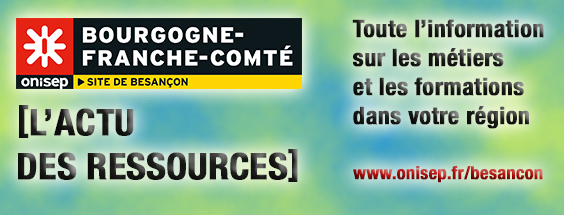 contacts Rédaction : erobbe@onisep.frwww.onisep.fr/besanconNEWSLETTER JUIN 2020NEWSLETTER JUIN 2020Mise à jour des guides :Mise à jour des guides :GUIDES NATIONAUXGUIDES NATIONAUXParcoursupParcoursup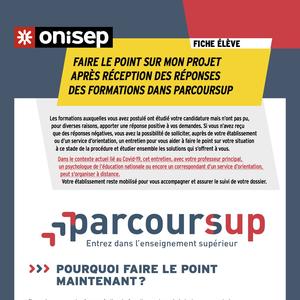 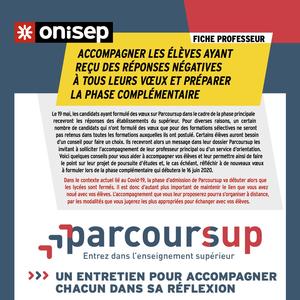 L'Onisep met à disposition une fiche spécifique en appui de la «fiche professeur» Parcoursup. Cette fiche propose une progression de questionnements dans l’accompagnement des élèves refusés à tous leurs voeux le 19 mai :http://www.onisep.fr/Choisir-mes-etudes/Au-lycee-au-CFA/Entrer-dans-le-superieur/Parcoursup/Parcoursup-preparer-la-phase-de-reception-des-propositionsDécrochage scolaireDécrochage scolaire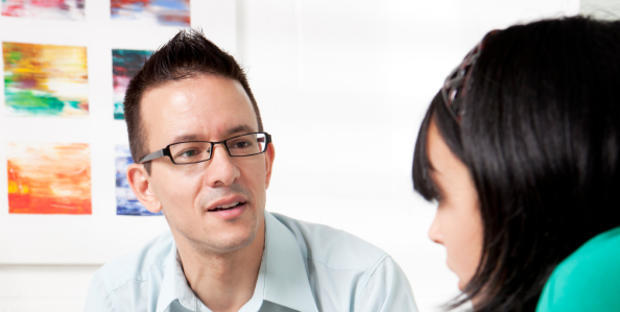 Une série de 5 ressources a été réalisée dans le but de proposer des outils simples et clairs aux établissements dans leur lutte actuelle contre le décrochage. http://www.onisep.fr/Equipes-educatives/Actualites/Prevention-du-decrochage-scolaire-et-continuite-pedagogique/http://www.onisep.fr/Equipes-educatives/Actualites/Prevention-du-decrochage-scolaire-et-continuite-pedagogique/GUIDES RÉGIONAUXGUIDES RÉGIONAUXAdditif "Guide régional Après le bac, rentrée 2020Additif "Guide régional Après le bac, rentrée 2020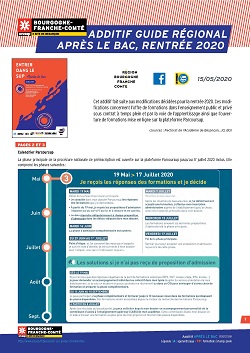 Cet additif concerne le guide numérique en téléchargement et également l'édition ''papier'' diffusé aux élèves des classes de terminale de l'académie de Besançon.http://www.onisep.fr/Pres-de-chez-vous/Bourgogne-Franche-Comte/Besancon/Publications/Guides-d-orientation/Entrer-dans-le-SUP-apres-le-BacAdditif : Après le Bac professionnel : choisir son orientation, pour la rentrée 2020Additif : Après le Bac professionnel : choisir son orientation, pour la rentrée 2020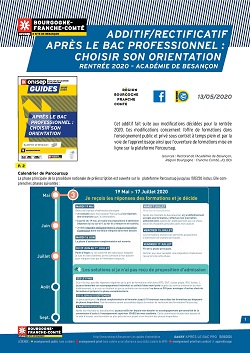 Cet additif concerne le guide numérique en téléchargement et également l'édition ''papier'' diffusé aux élèves des classes de terminale Pro de l'académie de Besanconhttp://www.onisep.fr/Pres-de-chez-vous/Bourgogne-Franche-Comte/Besancon/Publications/Guides-d-orientation/Apres-le-Bac-professionnel-choisir-son-orientationAdditif : "En classe de 3e préparer son orientation", pour la rentrée 2020Additif : "En classe de 3e préparer son orientation", pour la rentrée 2020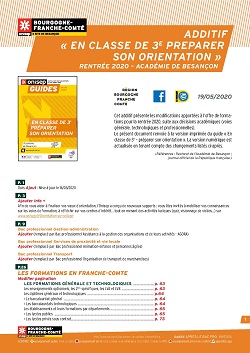 Cet additif concerne le guide numérique en téléchargement et également l'édition ''papier'' diffusé aux élèves des classes de troisième de l'académie de Besançon. http://www.onisep.fr/Pres-de-chez-vous/Bourgogne-Franche-Comte/Besancon/Publications/Guides-d-orientation/En-classe-de-3e-preparer-son-orientationAdditif : "Un CAP pour un métier, choisir sa formation", pour la rentrée 2020Additif : "Un CAP pour un métier, choisir sa formation", pour la rentrée 2020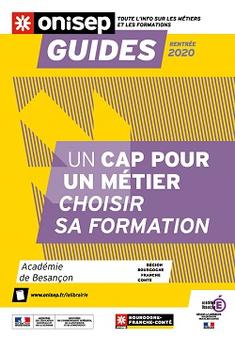 Cet additif concerne le guide numérique en téléchargement et également l'édition ''papier'' diffusé aux élèves des classes de troisième de l'académie de Besançon. http://www.onisep.fr/Pres-de-chez-vous/Bourgogne-Franche-Comte/Besancon/Publications/Guides-d-orientation/Un-CAP-pour-un-metier-choisir-sa-formationLIBRAIRIELIBRAIRIE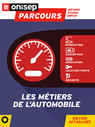 https://librairie.onisep.fr/Collections/Grand-public/Parcours/Les-metiers-de-l-automobile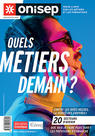 https://librairie.onisep.fr/Collections/Grand-public/Dossiers/Quels-metiers-demain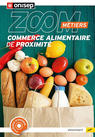 https://librairie.onisep.fr/Collections/Grand-public/Zoom-sur-les-metiers/Les-metiers-du-commerce-alimentaire-de-proximite